 INFORMACJA O SYTUACJI NA LOKALNYM RYNKU PRACY W POWIECIE DĄBROWSKIM WEDŁUG STANU
 NA KONIEC SIERPNIA 2022 ROKUPoziom bezrobociaNa koniec sierpnia 2022 roku w Powiatowym Urzędzie Pracy w Dąbrowie Tarnowskiej zarejestrowanych osób bezrobotnych było 1988. To o 307 osób mniej niż na koniec analogicznego roku poprzedniego, co oznacza 13,4 procentowy spadek bezrobocia rok do roku. W stosunku do poprzedniego miesiąca bezrobocie wzrosło o 0,5 punktu procentowego (wzrost o 10 osób).Wykres 1. Bezrobocie w powiecie dąbrowskim w latach 2021 - 2022Z ogółu zarejestrowanych bezrobotnych na koniec sierpnia 2022 roku stanowiły: 83,1% osoby bezrobotne bez prawa do zasiłku (1652 osoby),86,6% osoby poprzednio pracujące (1721 osób),73,9% osoby zamieszkałe na wsi (1469 osób),59,5% kobiety (1182 osoby),58,6% osoby długotrwale bezrobotne (1165 osób),32,0% osoby bez kwalifikacji zawodowych (637 osób).Stopa bezrobociaNa koniec lipca 2022 r. stopa bezrobocia przedstawiała się następująco:Tabela 1. Stopa bezrobociaRysunek 1. Stopa bezrobocia według powiatów województwa małopolskiego  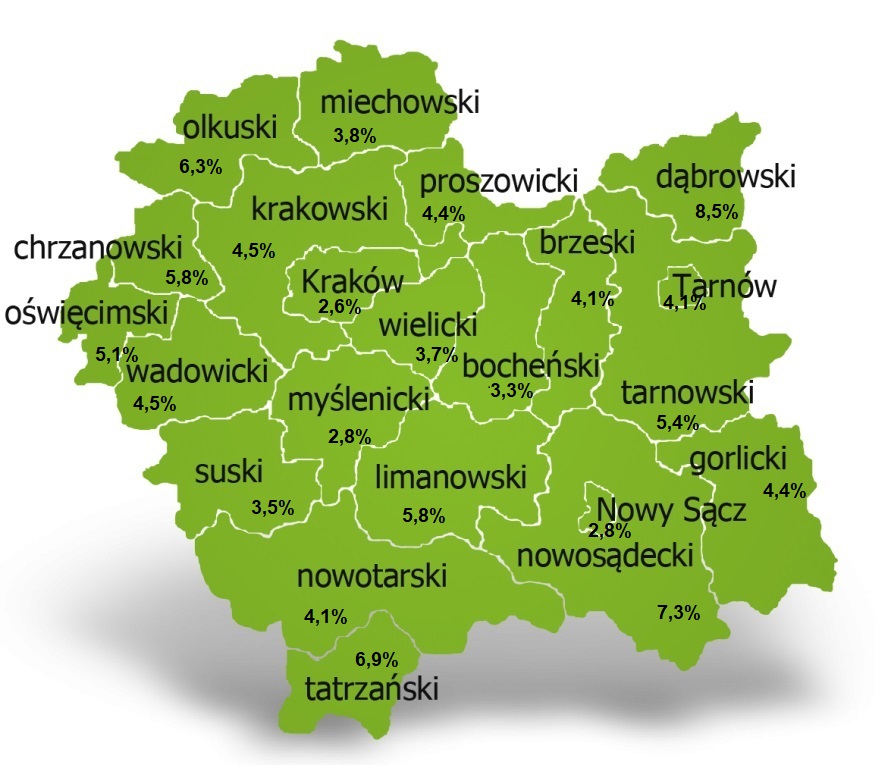 Na koniec lipca 2022 r. spośród 22 powiatów województwa małopolskiego stopa bezrobocia w powiecie dąbrowskim osiągnęła największą wartość 8,5 punku procentowego.Przepływy bezrobotnych w rejestrachNa kształt poziomu bezrobocia ma wpływ wielkość i dynamika zmian w napływie i odpływie z bezrobocia. W miesiącu sierpniu 2022 r. zarejestrowano 250 osób  bezrobotnych oraz wyrejestrowano 240 osób. Oznacza to, że saldo napływu było dodatnie. Spośród zarejestrowanych 12 osób zostało zwolnionych z przyczyn leżących po stronie pracodawcy (przed rokiem była to 1 osoba), zaś 54 osoby dotychczas nie pracowało. Natomiast z pośród osób wyłączonych 124 podjęło pracę 
(w tym 89 osoby pracę niesubsydiowaną).Wykres 2.Napływ i odpływ bezrobocia w powiecie dąbrowskimTabela 2. Wyłączenia z ewidencji według przyczyn w miesiącu sierpniu 2022 r.Ofert pracyW miesiącu sierpniu 2022 r. Powiatowy Urząd Pracy w Dąbrowie Tarnowskiej miał w dyspozycji 120 miejsc pracy i miejsca aktywizacji zawodowej. Liczba zgłoszonych ofert pracy w porównaniu do poprzedniego miesiąca była większa o 12 miejsc pracy. W stosunku do analogicznego roku poprzedniego liczba miejsc pracy i miejsc aktywizacji zawodowej była mniejsza o 24 miejsca pracy. W miesiącu sierpniu 2022 roku miejsca pracy subsydiowanej stanowiły 57,5% wszystkich ofert (69 miejsc pracy).  Tabela 3. Miejsca pracy i miejsca aktywizacji zawodowejWykres 3. Miejsca pracy i miejsca aktywizacji zawodowej 2022 rokuStruktura bezrobotnych Na koniec sierpnia wśród bezrobotnych najliczniejsza grupa legitymowała się  wykształceniem zasadniczym zawodowym (32,2%) oraz policealnym i średnim zawodowym (20,1%). Osoby w wieku produkcyjnym mobilnym (18-44 lata) stanowiły 73,7% zarejestrowanych. Znaczna część osób posiadała niewielkie doświadczenie zawodowe liczone stażem pracy do 5 lat (19,2% bezrobotnych posiadało staż pracy do 1 roku, a 33,9% od 1 do 5 lat). Bezrobotni bez stażu stanowili 13,4% zarejestrowanych osób bezrobotnych.	Tabela 4. Struktura bezrobotnych według wykształceniaTabela 5. Struktura bezrobotnych według wiekuTabela 6. Struktura bezrobotnych według stażu pracyTabela 7. Struktura bezrobotnych według czasu pozostawania bez pracyOsoby w szczególnej sytuacji na rynku pracyNa koniec sierpnia spośród osób będących w szczególnej sytuacji na rynku pracy najliczniejszą grupę stanowili długotrwale bezrobotni – 58,6% ogółu (1165 osób). Bezrobotni do 30 roku życia stanowili 33,1% (658 osób), a powyżej 50 roku życia 18,4% (365 osób). Wśród osób bezrobotnych będących w szczególnej sytuacji znaczny był także udział osób sprawujących opiekę na co najmniej jednym dzieckiem do 6 roku życia – 28,8% (573 osoby). Osoby bezrobotne niepełnosprawne stanowiły 4,2% (84 osoby).Wykres 4. Bezrobotni w szczególnej sytuacji na rynku pracyKobietyWedług stanu na koniec sierpnia 2022 r. zarejestrowanych było kobiet 1182, co stanowi 59,5% ogółu bezrobotnych. Liczba bezrobotnych kobiet wzrosła o 19 osób. W miesiącu sierpniu 2022 r. zarejestrowano 131 kobiet, co stanowi 52,4% ogółu nowo zarejestrowanych, a wyłączono z ewidencji 112 kobiet, co stanowi 46,7% ogółu wyłączonych. Liczba kobiet bez prawa do zasiłku 997 tj. 50,2% ogółu bezrobotnych.Bezrobocie w gminach na terenie powiatu dąbrowskiego.Na terenie powiatu dąbrowskiego występuje duże przestrzenne zróżnicowanie natężenia poziomu bezrobocia. Poniższy wykres przedstawia zróżnicowanie zarejestrowanych osób bezrobotnych według miejsca zamieszkania z podziałem na poszczególne gminy.Wykres 5. Bezrobocie w gminach powiatu dąbrowskiegoW ogólnej liczbie zarejestrowanych udział w poszczególnych samorządach jest różny. Według stanu koniec sierpnia 2022 r. najwięcej zarejestrowanych osób bezrobotnych pochodzi z terenów miasta i gminy Dąbrowa Tarnowska – 737 (37,1%) oraz miasta i gminy Szczucin – 507 osób (25,5% ogółu bezrobotnych). Najmniej zaś gminy: Bolesław – 59 osób (3,0%) oraz  Gręboszów – 55 osób (2,8%  ogółu bezrobotnych).Poszukujący pracyPoza ogólną liczbą bezrobotnych Powiatowy Urząd Pracy obsługuje jeszcze osoby, które są ewidencjonowane jako poszukujące pracy. Na koniec sierpnia 2022 roku w PUP w Dąbrowie Tarnowskiej, jako poszukujący pracy zarejestrowane były 43 osoby (w tym kobiet 29). Spośród, których 16 osób to niepełnosprawni niepozostający w zatrudnieniu.Napływ cudzoziemców do powiatu dąbrowskiegoW miesiącu sierpniu 2022 r. Powiatowy Urząd Pracy w Dąbrowie Tarnowskiej nie zarejestrował żadnego oświadczenia o zamiarze powierzenia wykonywania pracy cudzoziemcowi – Obywatelowi Republiki Armenii, Republiki Białorusi, Republiki Gruzji, Republiki Mołdawii, Federacji Rosyjskiej lub Ukrainy. Ponadto do urzędu nie wpłynął żaden wniosek o wydanie zezwolenia na pracę sezonową cudzoziemców. W miesiącu sierpniu 2022 roku urząd nie wydał żadnego zezwolenia na pracę sezonową.Wykres 6. Napływ cudzoziemców do powiatu dąbrowskiego w 2022 r.Bezrobocie w powiecie dąbrowskim w 2022 rokuStopa bezrobocia 
LIPIEC 2022porównanie do 
poprzedniego rokuporównanie do
poprzedniego miesiącapowiat dąbrowski – 8,5%- 1,7%  0,0%województwo małopolskie – 4,1%- 0,8% 0,0%Polska – 4,9%- 1,0% 0,0%Główne powody wyłączenia z ewidencjiGłówne powody wyłączenia z ewidencjiGłówne powody wyłączenia z ewidencjiLiczbaUdziałpodjęcia pracypodjęcia pracypodjęcia pracy12451,7%w tymniesubsydiowanejniesubsydiowanej8937,1%w tymsubsydiowanejsubsydiowanej3514,6%w tymw tymprac interwencyjnych104,2%w tymw tymrobót publicznych62,5%w tymw tympodjęcia działalności gospodarczej00,0%w tymw tymw ramach refundacji kosztów zatrudnienia bezrobotnego156,3%w tymw tymw ramach bonu na zasiedlenie41,7%w tymw tymdofinansowania wynagrodzenia skierowanego bezrobotnego powyżej 50 roku życia00,0%rozpoczęcie szkoleniarozpoczęcie szkoleniarozpoczęcie szkolenia93,8%rozpoczęcie stażurozpoczęcie stażurozpoczęcie stażu2410,0%rozpoczęcie prac społecznie użytecznychrozpoczęcie prac społecznie użytecznychrozpoczęcie prac społecznie użytecznych00,0%niepotwierdzenia gotowości do podjęcia pracyniepotwierdzenia gotowości do podjęcia pracyniepotwierdzenia gotowości do podjęcia pracy3715,4%dobrowolnej rezygnacji ze statusu bezrobotnegodobrowolnej rezygnacji ze statusu bezrobotnegodobrowolnej rezygnacji ze statusu bezrobotnego239,6%WyszczególnienieWyszczególnieniesierpień
2021
(a)sierpień
2022(b)różnica w liczbach(b-a)Miejsca pracy i miejsca aktywizacji zawodowejMiejsca pracy i miejsca aktywizacji zawodowej144120- 24w tymsubsydiowane8869- 19w tymniesubsydiowane5651 - 5Poziom wykształceniaSierpień  2022 r.Sierpień  2022 r.Poziom wykształceniaLiczbaUdział %wyższe31816,0%policealne i średnie zawodowe40020,1%średnie ogólnokształcące27013,6%zasadnicze zawodowe64132,2%gimnazjalne i poniżej35918,1%RAZEM1988100%WiekSierpień 2022 r.Sierpień 2022 r.WiekLiczbaUdział %18-2431415,8%25-3465633,0%35-4449624,9%45-5427814,0%55-591397,0%60 lat i więcej1055,3%RAZEM1988100%Staż pracy ogółemSierpień  2022 r.Sierpień  2022 r.Staż pracy ogółemLiczbaUdział %do 1 roku38119,2%1-567333,9%5-1033116,6%10-2021110,6%20-30944,7%30 lat i więcej311,6%bez stażu26713,4%RAZEM1988100%Czas pozostawania bez pracy w miesiącachSierpień 2022 r.Sierpień 2022 r.Sierpień 2022 r.Czas pozostawania bez pracy w miesiącachLiczbaUdział %do 11849,3%1-330015,1%3-623511,8%6-1235017,6%12-2431315,7%powyżej 2460630,5%RAZEM1988100%MiesiącLiczba bezrobotnych ogółem Liczba bezrobotnych kobietNapływOdpływLiczba ofert pracyStopa bezrobocia(w %)styczeń22001253240154729,4%Luty223112682542231109,5%Marzec218012502633141339,3%Kwiecień208312002153121248,9%Maj205612052322591088,8%Czerwiec198811822062741408,5%Lipiec197811632512611088,5%Sierpień19881182250240120WrzesieńPaździernikListopadGrudzień